ПРОТОКОЛ № 1общего собрания собственников помещений многоквартирного домаг. Кемерово	«21 » января 2019 г.Место хранения протокола: Государственная жилищная инспекция Кемеровской областиДата окончания приема заполненных решений «12» Января 2019 года собственников, которые не приняли участия в очном обсужденииВремя окончания приема заполненных	17 часов 00 минутрешений собственников, которые не приняли участия в очном обсужденииМесто приема заполненных решений	Пр. Ленина, 146/1 (офис управляющей компании)собственников, которые не приняли участия в очном обсужденииДата составления протокола:	«21» Января 2019 годаПредседатель общего собрания:	Шарифулин Юрий Рафгатович собственник кв. № 91Секретарь общего собрания:	Носкова Лариса Михайловна кв. № 10Инициаторы общего собрания:Шарифулин Юрий Рафгатович собственник кв. № 91Регистрацию проводили:Шарифулин Юрий Рафгатович собственник кв. № 91 Носкова Лариса Михайловна кв. № 10В общем собрании приняли участие: собственники помещений или их представители согласно листу(-ам) регистрации (прилагается).Повестка дня общего собрания:Вопрос 1: Выбор председателя и секретаря общего собрания и наделение их правом подписания протокола общего собрания.Вопрос 2: Выбор членов счетной комиссии общего собрания и наделение их правом подписания протокола общего собрания.Вопрос 3: Выбор способа формирования фонда капитального ремонта многоквартирного дома.Вопрос 4: Выбор владельца специального счета.Вопрос 5: Выбор кредитной организации, в которой будет открыт специальный счет.Вопрос 6: Определение порядка начисления и взимания с собственников помещений обязательных взносов на капитальный ремонт.Вопрос 7: Выбор лица, уполномоченного представлять интересы собственников МКД при взаимодействии с региональным оператором при открытии специального счета.Вопрос 8: Принятие решения об установлении размера обязательного взноса собственниками помещений на проведение капитального ремонта многоквартирного дома.Вопрос 9: Определение места размещения информации о проведении и итогах общих собраний.На дату проведения собрания:а)	Общая площадь жилых и нежилых помещений в многоквартирном доме 10531,55 (что составляет 100% голосов);б)	в собрании приняли участие собственники владеющие 7071,35 кв.м, жилых и нежилых помещений в доме;в)	собственники, принявшие участие в собрании своими голосами представляют 67,14 % от общего числа голосов собственников в доме, что подтверждает правомочность дальнейшего проведенияобщего собрания по объявленной повестке дня;г)	- общее собрание объявляется открытым, кворум для принятия решений по повестке дня имеется;д)	голосование проводится путем передачи в счетную комиссию заполненных решений собственников помещений, участвовавших в очном обсуждения, а также собственников помещений, не участвовавших в очном обсуждении, но представивших заполненные решения в установленный срок.1. Выбор председателя и секретаря общего собрания и наделение их правом подписания протокола общего собрания.СЛУШАЛИ: Шарифулина Юрия Рафгатовича ПРЕДЛОЖЕНО:Избрать:Председателем Собрания Шарифулина Юрия Рафгатовича (собственник квартиры/помещения 91) секретарем Собрания - Носкову Ларису Михайловну (собственник квартиры/помещения 10) и наделить их правом подписания протокола общего собранияРЕШИЛИ:Избрать:Председателем Собрания Шарифулина Юрия Рафгатовича (собственник квартиры/помещения 91) секретарем Собрания - Носкову Ларису Михайловну (собственник квартиры/помещения 10) и наделить их правом подписания протокола общего собранияИзбрать счетную комиссию общего собрания в составе трех человек. Членами счетной комиссии избрать:Троценко Андрея Викторовича кв.37Дмитриева Евгения Львовича кв.95Казадаеву Людмилу Германовну кв.94И наделить их правом подписания протокола общего собранияРЕШИЛИ:Избрать счетную комиссию общего собрания в составе трех человек. Членами счетной комиссии избрать:Троценко Андрея Викторовича кв. 3 7Дмитриева Евгения Львовича кв. 95Казадаеву Людмилу Германовну кв. 94И наделить их правом подписания протокола общего собрания3.Выбор способа формирования фонда капитального ремонта многоквартирного дома.СЛУШАЛИ: Шарифулина Юрия Рафгатовича ПРЕДЛОЖЕНО:Выбрать способ формирования фонда капитального ремонта- на специальном счете.ИТОГИ ГОЛОСОВАНИЯ (в процентах от общего числа голосов собственников помещений):РЕШИЛИ:Выбрать способ формирования фонда капитального ремонта- на специальном счете.Выбор владельца специального счета.СЛУШАЛИ: Шарифулина Юрия Рафгатовича ПРЕДЛОЖЕНО:Выбрать владельцем специального счета регионального оператора по капитальному ремонту Кемеровской области.РЕШИЛИ:Выбрать владельцем специального счета регионального оператора по капитальному ремонту Кемеровской области.Выбор кредитной организации, в которой будет открыт специальный счет.СЛУШАЛИ: Шарифулина Юрия Рафгатовича ПРЕДЛОЖЕНО:Поручить выбор кредитной организации региональному оператору.РЕШИЛИ:Поручить выбор кредитной организации регионапъному оператору.Определение порядка начисления и взимания с собственников помещений обязательных взносов на капитальный ремонт.СЛУШАЛИ: Шарифулина Юрия Рафгатовича ПРЕДЛОЖЕНО:Поручить ООО «УК ЖКХ №1» проводить начисления, предоставлять платежные документы и взымать с собственников помещений обязательные взносы на капитальный ремонт. Определить вознаграждение ООО «УК ЖКХ №1» за оказываемые услуги - безвозмездно.ТОГИ ГОЛОСОВАНИЯ (в процентах от общего числа голосов собственников помещений)РЕШИЛИ:Поручить ООО «УК ЖКХ №1» проводить начисления, предоставлять платежные документы и взымать с собственников помещений обязательные взносы на капитальный ремонт. Определить вознаграждение ООО «УКЖКХ№1» за оказываемые услуги - безвозмездно.Выбор лица, уполномоченного представлять интересы собственников МКД при взаимодействии с региональным оператором при открытии специального счета.СЛУШАЛИ: Шарифулина Юрия Рафгатовича ПРЕДЛОЖЕНО:Выбрать лицом, уполномоченным представлять интересы собственников МКД при взаимодействии с региональным оператором при открытии специального счета Шайхова Рашида Рафаиловича.ИТОГИ ГОЛОСОВАНИЯ (в процентах от общего числа голосов собственников помещений)РЕШИЛИ:Выбрать лицом, уполномоченным представлять интересы собственников МКД при взаимодействии с региональным оператором при открытии специачъного счета Шайхова Рашида Рафаиловича.8. Принятие решения об установлении размера обязательного взноса собственниками помещений на проведение капитального ремонта многоквартирного дома.СЛУШАЛИ: Шарифулина Юрия Рафгатовича ПРЕДЛОЖЕНО:Установить взнос на капитальный ремонт в размере минимального взноса, установленного нормативноправовым актом Кемеровской области.ИТОГИ ГОЛОСОВАНИЯ (в процентах от общего числа голосов собственников помещений)РЕШИЛИ:Установить взнос на капитальный ремонт в размере минимального взноса, установленного нормативно- правовым актом Кемеровской области.9. Определение места размещения информации о проведении и итогах общих собранийСЛУШАЛИ: Шарифулина Юрия Рафгатовича ПРЕДЛОЖЕНО:Размещать информацию о проведении и итогах общих собраний путем размещения на 1-ом этаже каждого подъезда многоквартирного дома.РЕШИЛИ:Размещать информацию о проведении и итогах общих собраний путем размещения на I-om этаже каждого подъезда многоквартирного дома.Приложения к протоколу:Решения собственников помещений в многоквартирном доме в количестве 79 экз. на 158 л.Реестр собственников помещений на «21» января 2019 г. в 1 экз. на 2 л.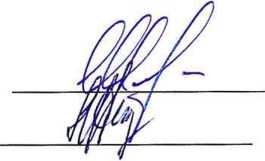 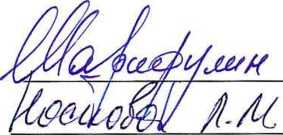 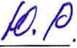 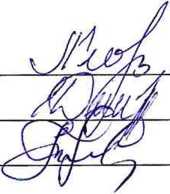 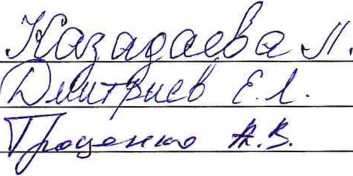 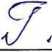 «ЗА»«ПРОТИВ»«ВОЗДЕРЖАЛСЯ»82,78%11,06%6,16%«ЗА»«ПРОТИВ»«ВОЗДЕРЖАЛСЯ»82,70%8,70%8,60%«ЗА»«ПРОТИВ»«ВОЗДЕРЖАЛСЯ»57,10%6,12%3,90%«ЗА»«ПРОТИВ»«ВОЗДЕРЖАЛСЯ»51,83%6,98%8,33%«ЗА»«ПРОТИВ»«ВОЗДЕРЖАЛСЯ»51,83%9,25%6,06%«ЗА»«ПРОТИВ»«ВОЗДЕРЖАЛСЯ»82,05%7,67%10,28%«ЗА»«ПРОТИВ»«ВОЗДЕРЖАЛСЯ»78,28%9,12%12,60%«ЗА»«ПРОТИВ»«ВОЗДЕРЖАЛСЯ»85,06%6%8,94%«ЗА»«ПРОТИВ»«ВОЗДЕРЖАЛСЯ»91,66%6%2,34%